Chủ đề: [Giải toán 6 Cánh Diều] - Toán 6 tập 2 - Chương VI. Hình học phẳng     Mời các em học sinh cùng tham khảo chi tiết gợi ý giải Bài 2 trang 79 theo nội dung bài 1 "Điểm. Đường thẳng" sách giáo khoa Toán 6 Cánh Diều tập 2 theo chương trình mới của Bộ GD&ĐTGiải Bài 2 trang 79 SGK Toán 6 tập 2 Cánh DiềuCâu hỏia) Quan sát Hình 20 và cho biết các điểm M, N thuộc hay không thuộc đường thẳng a.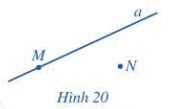 b) Chọn kí hiệu “∈”, “∉” thích hợp cho (?)N (?) a; M (?) a.Giảia) Quan sát hình 20, ta thấy điểm M thuộc đường thẳng a, còn điểm N nằm ngoài đường thẳng a.b) Vì điểm M thuộc đường thẳng a nên ta điền: M ∈ a.Vì điểm N không thuộc đường thẳng a nên ta điền: N ∉ a.-/-Vậy là trên đây Đọc tài liệu đã hướng dẫn các em hoàn thiện phần giải bài tập SGK: Bài 2 trang 79 SGK Toán 6 tập 2 Cánh Diều. Chúc các em học tốt.